ФИО педагога: Карманова Екатерина Николаевна Программа: Мультипликация   Объединение: 1АН, 1БНДата занятия по рабочей программе: 25.03Тема занятия: «Сценарий»Задание: Написать сценарий для мультфильмаМатериалы: бумага, ручкаПорядок выполнения: 1. Сочините сценарий к мультфильму  на любую тему.           	2. Запишите его на листе бумаги.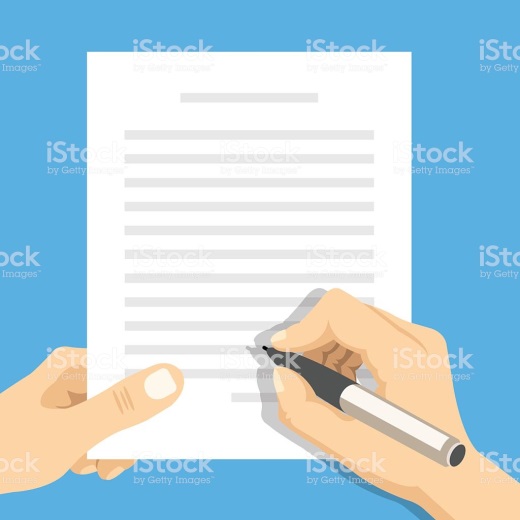 3. Придумайте название.   4. Выполненное задание отправляйте мне на электронную почту: 63388@mail.ru5. Желаю успехов!